Szellőző fedél csövekhez LDR 160Csomagolási egység: 1 darabVálaszték: K
Termékszám: 0018.0336Gyártó: MAICO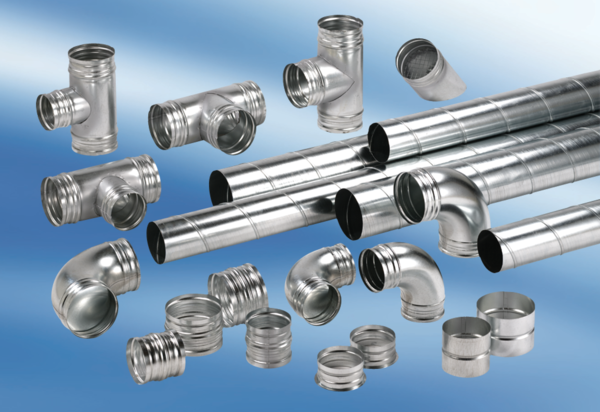 